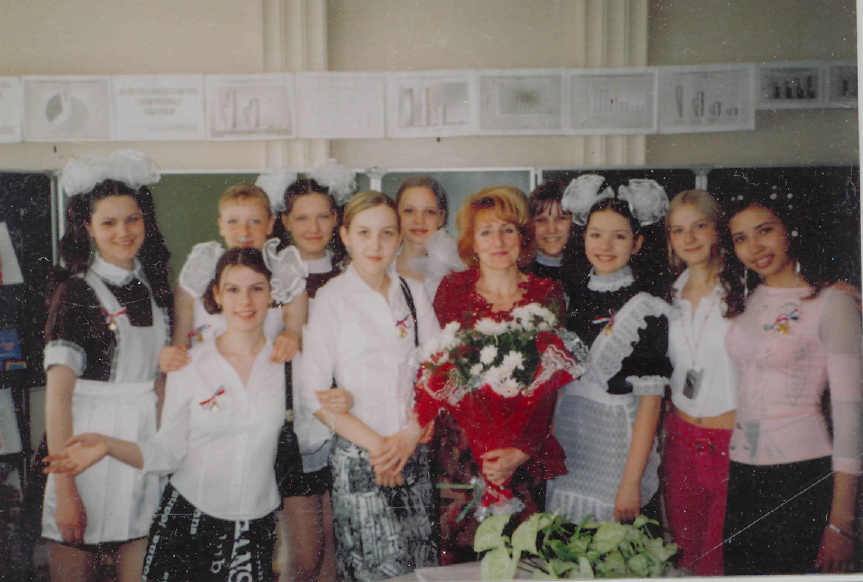                                 Наш любимый учитель.                                                                 И всюду звук, и всюду свет, и                                                  всем мирам одно начало,                                                  И ничего в природе нет, что бы                                                    любовью ни дышало.           А.ТолстойШкола, любимый учитель и жизнь... Жизнь без тенденций и поучений, а правдивая и искренняя. Все это воедино слилось в нашем любимом учителе.Когда она входит в класс - невольно   ощущаешь свою причастность не только к судьбе героев великой русской литературы, но и переживаешь необъяснимый всплеск эмоций.Наша Гневашева Любовь Николаевна - учитель «от Бога»: она дает каждому из нас не только нравственные и умственные начала, но и заражает своей любовью к людям, к жизни. Изящная словесность, которую преподает Любовь Николаевна, помогает нам жить и верить в себя. Слушая голос любимого учителя, мы порой не совсем еще понимаем, что уже охвачены «силой бытия», в душе рождается бурный поток, уносящий нас в безбрежный космос, где «все, рожденное от слова». И, может быть, когда-нибудь мы до конца осознаем, что наш учитель - «всем мирам одно начало, и ничего в природе нет, что бы Любовью ни дышало...»                                                Выпускники МБОУ «СОШ №40»                                   Тот, кто стал учителем, поймет какое счастье      Быть полезным людям, учить Его Величество народ.                                  Нести ему дар мудрости и знания,                                  И доброты сердечный свет.                                Нет на земле ответственней призванья,                                 Почетнее и радостнее нет...А. И.КупринПризвание – учитель.      Наша любимая учительница- Любовь Николаевна Гневашева.     Даже   ее имя, Любовь, говорит о том, что эта милая женщина умеет любить и быть любимой своими учениками и коллегами.     Это очень обаятельный  человек, красивая и стройная женщина, любящая мать. Но самое главное, Любовь Николаевна- мастер своего дела. Она обладает самыми важными для педагога качествами: активностью, доброжелательностью и трудолюбием.   В этой женщине строгость сочетается с добротой, требовательность- с пониманием. Учить и воспитывать подрастающее поколение - ее призвание.   Она умеет заинтересовать  своих учеников,  ее рассказы всегда увлекательны, и время на ее уроках пролетает незаметно. К Любови Николаевне можно обратиться по любому вопросу. Она внимательно   выслушает,   подскажет      правильное решение, утешит добрым словом, даст мудрый совет.Семья Стефурак Мой любимый учитель.Во всем мире к образованию относятся с глубоким уважением, считая знание одной из главнейших духовных потребностей человека. Но без учителя, дающего нам знания, дарящего радость и несущего нам свет, мы  не смогли бы  понять красоту и богатство нашего языка, культуру и быт нашего народа и много других важных вещей, которые будут необходимы нам во взрослой жизни.Среди школьных предметов нельзя выделить главные и второстепенные. Если зайти в разные школы, то их учащиеся по-разному - с интересом и без него, с уважением и с пренебрежением отзываются об одних и тех же школьных предметах и учителях. Но ведь у каждого из нас есть свой любимый учитель. Наш любимый учитель-   Гневашева Любовь Николаевна. Обучая своему предмету, она формирует у нас любовь к  русскому языку и литературе.Как правило, мы, учащиеся, выражаем свое отношение к предмету ясно и четко: «интересно» «неинтересно», и такой отзыв может служить для учителя оценкой его работы. На уроках русского языка и литературы  у Любови Николаевны действительно интересно!Школьные предметы перестали быть обыкновенными, их содержание значительно изменилось и продолжает изменяться. А учитель остается прежним - незаменимым, уважаемым и главной фигурой нашего познания.  Русский язык и литература по-прежнему занимают свои достойные места в школьном расписании.Любовь Николаевна, Вы наш самый любимый учитель!                             Войку И., Иванова А., выпускники МСОШ№40                               В  ее глазах небо Болконского.            Она входит в класс, начинает урок, и судьба героев русской литературы- наша жизнь и переживания – их и наши- становятся общими, потому что даже в глазах ее отражается бездонное небо Болконского…Наша Любовь Николаевна Гневашева не простой учитель: от нее мы получаем не только нравственные и умственные начала- она заражает нас  своей любовью к жизни, к людям. Изящная словесность, которую преподает Любовь Николаевна, помогает нам жить и верить в себя. Слушая голос любимого учителя, мы иногда и не замечаем, что уже охвачены силой бытия, в душе рождается бурный поток, уносящий нас в безбрежный космос, «где все, рожденное от слова…».                                            Василенко А., Фаттахова Р., Сафина А.Любовь Николаевна, Вы прекрасны, мы Вас любим, Вы лучший учитель, Вы- супер… Любовь Николаевна, спасибо за все…Мы любим Ваши уроки…Мы любим наше солнышко, Любовь Николаевну…                                               Учащиеся 5Б класса,2011г.